Uniwersytet Dziecięcy PWSZ w TarnowieGalaktyka wiedzy - Uniwersytet Młodego OdkrywcyAlpy francuskie i sporty zimowe26 października 2019mgr Carine Debarges-Duszamgr Małgorzata KutaI. Pasma górskie we Francji. Przyjrzyj się uważnie pierwszej mapie Francji.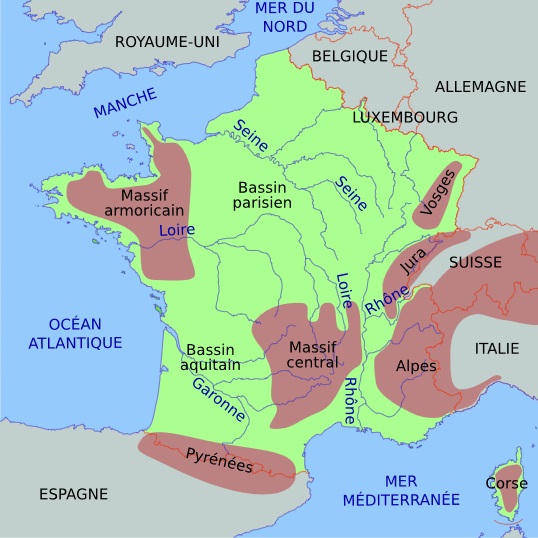 Które z zaznaczonych na mapce poniżej pięciu pasm górskich Francji to ALPY? Pokoloruj właściwe pasmo. 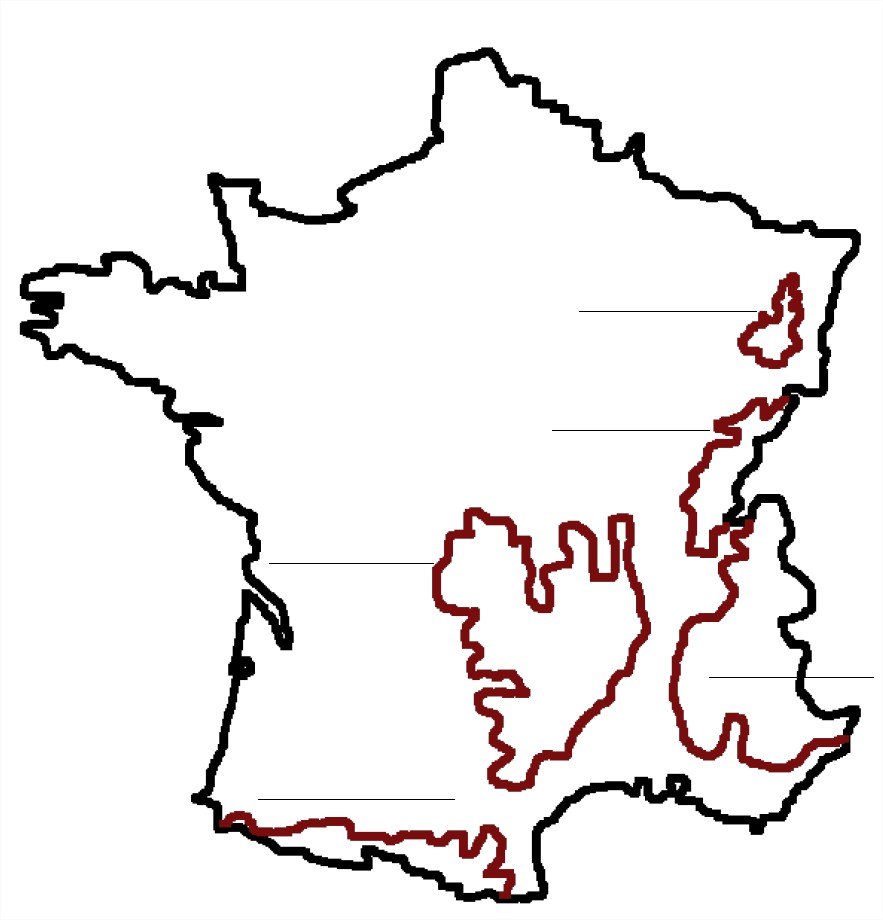 II. II. Fauna alpejska. W Alpach żyje około 30 000 gatunków zwierząt. Oto nie które z nich.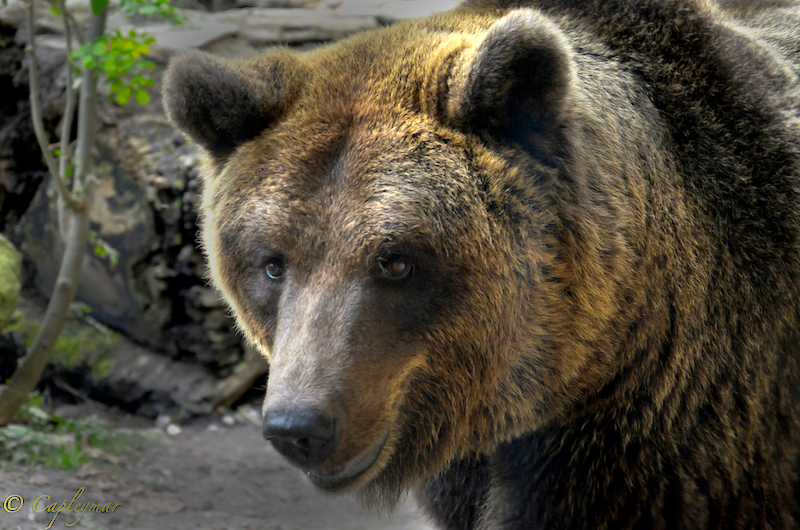 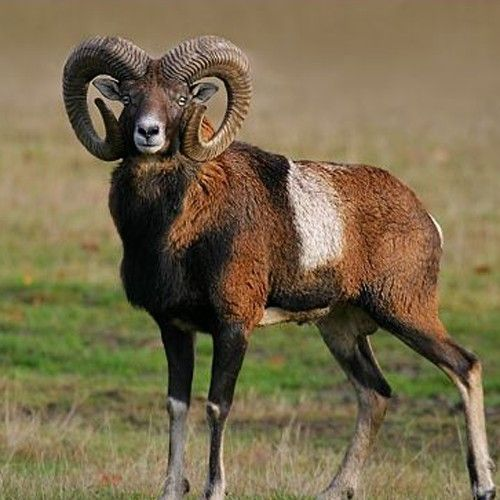                               ORZEŁ KRÓLEWSKI                        MUFLON ŚRÓDZIEMNOMORSKI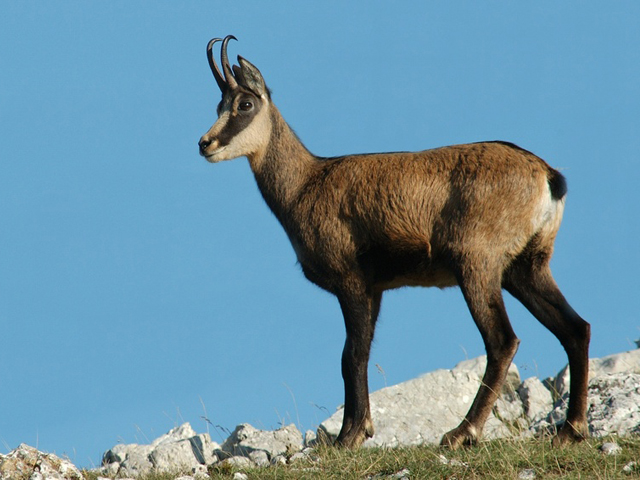                               KOZICA PÓŁNOCNA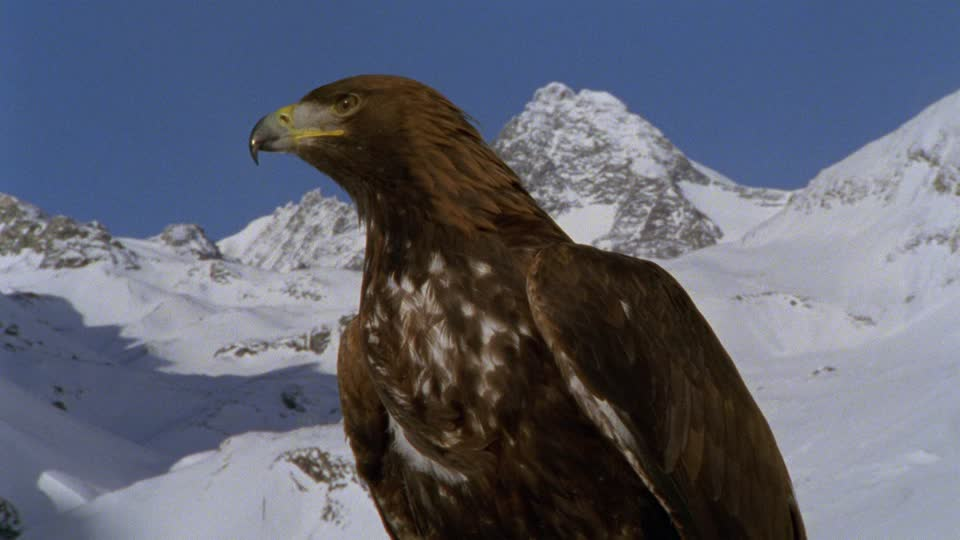                             NIEDŹWIEDŹ BRUNATNY                                   ZAJĄC BIELAK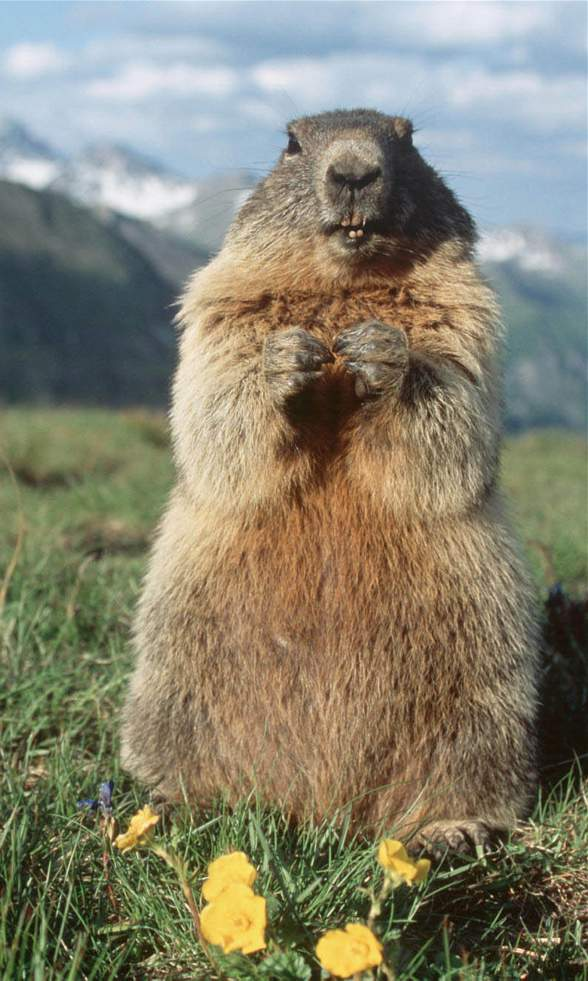 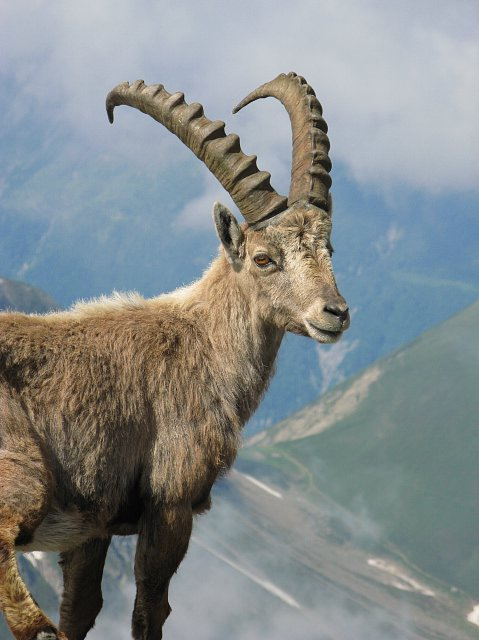                               KOZIOROŻEC ALPEJSKI                                 ŚWISTAK ALPEJSKI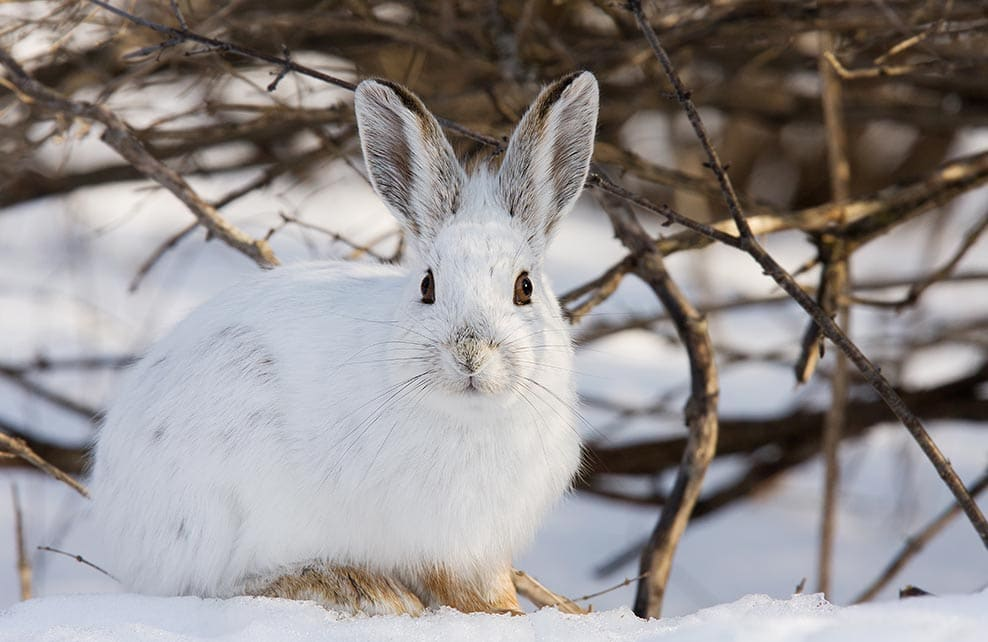 Które ze zwierząt występujących w Alpach francuskich i wymienionych powyżej symbolizują to pasmo górskie? (2) …………………………………………………………………………………….         …………………………………………………………………………………….III. Alpy francuskie. Jaką wysokość ma najwyższy szczyt Alp, Mont Blanc? Czy wiesz, co oznacza jego nazwa w języku polskim?	a) 4018 m                                                           a) Biała Góra	b) 4810 m                                                           b) Śnieżna Góra                  c) 4108 m                                                           c)  Wielka GóraIV. Ile razy Francja była gospodarzem Zimowych Igrzysk Olimpijskich?a)  1 raz                                 b)  2 razy                               c)  3 razy                                     d)  nigdy                                                                         VI. Dyscypliny sportowe na Zimowych  Igrzyskach Olimpijskich. Wpisz pod każdym obrazkiem numer odpowiedniej dyscypliny sportowej.1. Biathlon   2. Biegi narciarskie   3. Bobsleje   4. Curling   5. Hokej na lodzie 6. Skoki narciarskie7.  Łyżwiarstwo figurowe   8. Łyżwiarstwo szybkie   9. Narciarstwo alpejskie   10. Narciarstwo dowolne   11. Saneczkarstwo  12. Short track    13. Skeleton    14. Snowboarding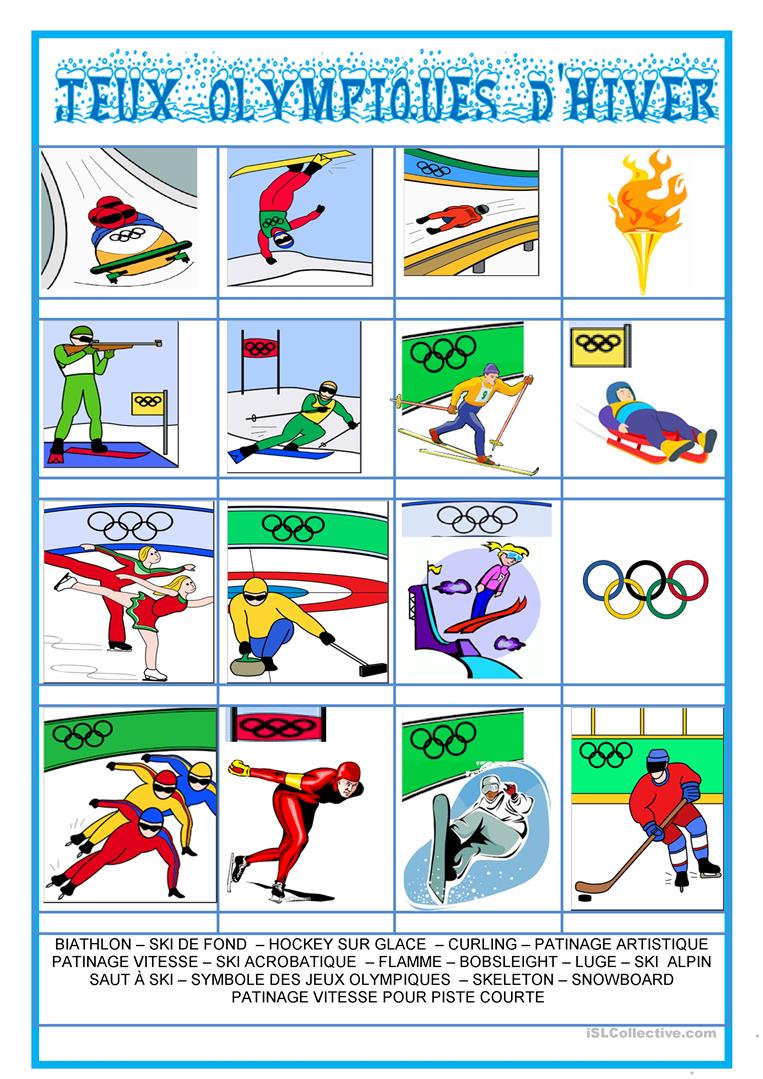 